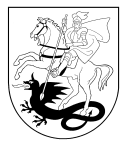 MARIJAMPOLĖS SAVIVALDYBĖS ADMINISTRACIJOS DIREKTORIUSĮSAKYMASDĖL MARIJAMPOLĖS SAVIVALDYBĖS ADMINISTRACIJOS DIREKTORIAUS 2021 M. SAUSIO 25 D. ĮSAKYMO NR. DV-79 „DĖL MARIJAMPOLĖS „ŠALTINIO“ PROGIMNAZIJOS MOKYTOJŲ IR PAGALBOS MOKINIUI SPECIALISTŲ (IŠSKYRUS PSICHOLOGUS) ATESTACIJOS KOMISIJOS TVIRTINIMO“ PAKEITIMOMarijampolėAtsižvelgdamas į Marijampolės „Šaltinio“ progimnazijos 2021-12-17 raštą Nr. SD-263 „Dėl ,,Šaltinio” progimnazijos mokytojų ir pagalbos mokiniui specialistų (išskyrus psichologus) atestacijos komisijos  tvirtinimo ir atestacijos programos tikslinimo“:1. Pakeičiu Marijampolės savivaldybės administracijos direktoriaus 2021 m. sausio 25 d. įsakymą Nr. DV-79 „Dėl Marijampolės „Šaltinio“ progimnazijos mokytojų ir pagalbos mokiniui specialistų (išskyrus psichologus) atestacijos komisijos tvirtinimo“ ir 1.5 papunktį išdėstau taip:„1.5. Neringa Beržinskienė, Marijampolės ,,Šaltinio” progimnazijos matematikos mokytoja metodininkė, Mokytojų tarybos atstovė.“.2. Nurodau, kad šis įsakymas per vieną mėnesį nuo paskelbimo (įteikimo) dienos gali būti skundžiamas pasirinktinai Lietuvos administracinių ginčų komisijos Kauno apygardos skyriui (adresu: Laisvės al. 36, LT-44240 Kaunas) Lietuvos Respublikos ikiteisminio administracinių ginčų nagrinėjimo tvarkos įstatymo nustatyta tvarka arba Regionų apygardos administracinio teismo Kauno rūmams (adresu: A. Mickevičiaus g. 8A, LT-44312 Kaunas) Lietuvos Respublikos administracinių bylų teisenos įstatymo nustatyta tvarka.Loreta Matusevičienė, (8 343) 90 072Įsakymą paskelbti: Interneto svetainėje; TAR Administracijos direktoriusKarolis Podolskis